с. Кичменгский ГородокО внесении изменений в решение Муниципального Собрания района от 31.01.2006 года № 3В соответствии со статьей 28 Федерального закона от 06.10.2003 года № 131-ФЗ «Об общих принципах организации местного самоуправления в Российской Федерации» Муниципальное Собрание РЕШИЛО:Внести в решение Муниципального Собрания Кичменгско-Городецкого муниципального района от 31.01.2006 года № 3 «Об утверждении Положения о публичных слушаниях в Кичменгско-Городецком муниципальном районе» (в редакции решения Муниципального Собрания района от 22.02.2018 года № 42) следующие изменения:Пункт 1.1. Положения после слов «Главы района,» дополнить словами «или руководителя администрации района, осуществляющего свои полномочия на основе контракта,»;Пункт 1.6. Положения изложить в следующей редакции:«1.6. Слушания, проводимые по инициативе населения или Муниципального Собрания района, назначаются Муниципальным Собранием района, а по инициативе Главы района или руководителя  администрации района, осуществляющего свои полномочия на основе контракта, - Главой района.».Настоящее решение вступает в силу после его официального опубликования в районной газете «Заря Севера» и подлежит размещению на официальном сайте Кичменгско-Городецкого муниципального района в информационно-телекоммуникационной сети «Интернет».Глава района                                                                                    Л.Н. Дьякова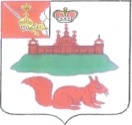 МУНИЦИПАЛЬНОЕ СОБРАНИЕКИЧМЕНГСКО-ГОРОДЕЦКОГО МУНИЦИПАЛЬНОГО РАЙОНАВОЛОГОДСКОЙ ОБЛАСТИМУНИЦИПАЛЬНОЕ СОБРАНИЕКИЧМЕНГСКО-ГОРОДЕЦКОГО МУНИЦИПАЛЬНОГО РАЙОНАВОЛОГОДСКОЙ ОБЛАСТИМУНИЦИПАЛЬНОЕ СОБРАНИЕКИЧМЕНГСКО-ГОРОДЕЦКОГО МУНИЦИПАЛЬНОГО РАЙОНАВОЛОГОДСКОЙ ОБЛАСТИРЕШЕНИЕРЕШЕНИЕРЕШЕНИЕот30.11.2018№104